PRIPREMA ZA NASTAVNI SATnastavni predmet:                        INA Modelarska radionica  nadnevak:    8.5.2020.nastavna jedinica:    cvijet za majčin danZadatak: po predlošku nacrtaj cvijet ili više njih i oboji crtež po želji 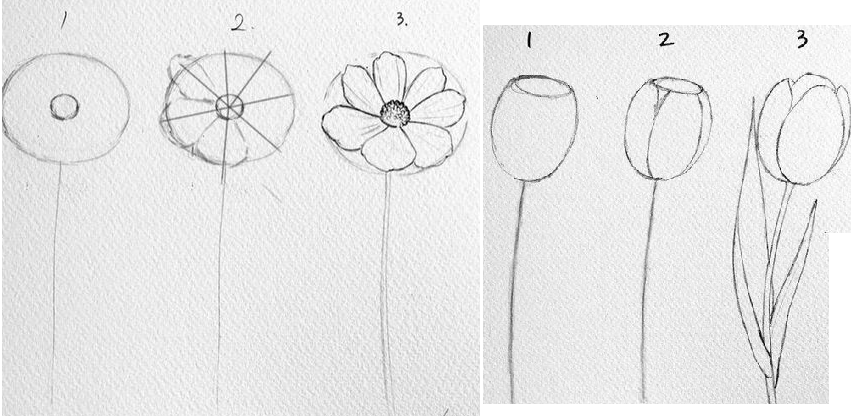 